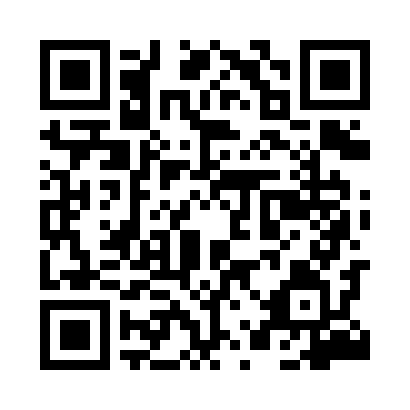 Prayer times for Krepsko, PolandWed 1 May 2024 - Fri 31 May 2024High Latitude Method: Angle Based RulePrayer Calculation Method: Muslim World LeagueAsar Calculation Method: HanafiPrayer times provided by https://www.salahtimes.comDateDayFajrSunriseDhuhrAsrMaghribIsha1Wed2:455:2512:586:088:3211:032Thu2:445:2312:586:098:3411:043Fri2:435:2112:586:108:3611:044Sat2:435:1912:586:118:3711:055Sun2:425:1712:586:128:3911:066Mon2:415:1512:586:138:4111:077Tue2:405:1312:586:148:4311:078Wed2:395:1212:586:158:4411:089Thu2:395:1012:576:168:4611:0910Fri2:385:0812:576:178:4811:1011Sat2:375:0612:576:188:5011:1012Sun2:365:0412:576:198:5111:1113Mon2:365:0312:576:208:5311:1214Tue2:355:0112:576:218:5511:1215Wed2:344:5912:576:228:5611:1316Thu2:344:5812:576:238:5811:1417Fri2:334:5612:576:248:5911:1518Sat2:334:5512:586:259:0111:1519Sun2:324:5312:586:269:0311:1620Mon2:324:5212:586:279:0411:1721Tue2:314:5012:586:289:0611:1722Wed2:304:4912:586:299:0711:1823Thu2:304:4812:586:299:0911:1924Fri2:304:4612:586:309:1011:1925Sat2:294:4512:586:319:1211:2026Sun2:294:4412:586:329:1311:2127Mon2:284:4312:586:339:1411:2128Tue2:284:4212:586:339:1611:2229Wed2:284:4112:596:349:1711:2330Thu2:274:4012:596:359:1811:2331Fri2:274:3912:596:369:1911:24